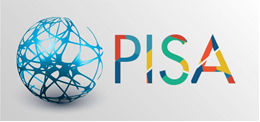 МБОУ СОШ №1- участник международном исследовании качества образования по модели PISA.Оценка качества образования по модели PISA проходит в школах Новосибирской области. 6  образовательных учреждений НСО отобраны к участию в международном исследовании качества образования, цель которого  — выяснить уровень подготовки 15-летних обучающихся разных стран к взрослой жизни, оценить уровень использования метапредметных компетенций для решения поставленных задач. В настоящее время осуществляется этап стартовой диагностики исследования, в нем принимает участие 101 обучающийся МБОУ СОШ №1.Исследование проводится по пяти  содержательным направлениям. Читательская грамотность:·       анализ информации, представленной в нескольких текстах;·       критическое осмысление содержания представленных текстов для получения достоверной информации.Математическая грамотность:·       анализ информации графиков, диаграмм, таблиц для понимания истинности или ложности утверждения;·       решение реальных проблем, включающих экономию затрат и экологические риски, средствами математики.Естественнонаучная грамотность:·       научное объяснение явлений;·       научная интерпретация данных и доказательств;·       понимание и анализ информации, представленной в различных контекстах (личном, научном, профессиональном, общественном).Финансовая грамотность.Глобальные компетенции и креативное мышление.Основной этап международного исследования качества образования по модели PISA состоится в апреле-мае 2022 года.